Ruth OkparaGeorgetown, TX   | (512) 902-1612|   Ruthokpara19@gmail.com      | TECHNICAL SKILLS:WORK EXPERIENCE:Technical WriterPropharma Group	Sep 2021 – PresentDisseminated technical information with ease and clarity while managing content on SharePoint sites and other online resources. Facilitated with developing and/or implementing data management standard operating procedures (SOPs) for projects Met with Subject Matter Expert, program manager and project managers to learn about specific products or processes and researched product samples to fully understand productAssessed the audience needs for whom the technical and procedural documentation is intended; adjusted tone and technical terms used to meet those needs to ensure understanding.Follow the project management methodology and best practices to manage regulatory projects, and ensure the action items are tracked, followed up, and completed on time.Organize writing processes, set timelines and deadlines while collaborating with graphic designers in creating diagrams, charts and other visual aids to assist readers in understanding a product/processesDetermined the type of publication that served best the project requirements while gathering feedbacks from customers, designers and SME to improve technical documentsSupported the development of work plan to meet business priorities and deadlines by ensuring team follows all procedures and policies and collaborating cross-functionally to make effective business decisions.Manage the Global Regulatory SharePoint sites and support the maintenance of the Tracking Sheets.Project CoordinatorInsight Global	Dec 2019- Sept 2021Communicated and interface directly with regulatory authorities to ensure product approvalsContributed to the project team by assisting in preparation of project publications/tools and sharing ideas/suggestions with team members. Performs additional study tasks as assigned by CTM such as reviewing of articles related to SSRCollaborated with the Regulatory Affairs Manager, formatting regulatory submissions for electronic submission to regulatory authoritiesSubmitted applications and related documents under the supervision of the Regulatory Affairs ManagerPerformed tasks as diverse as document management, coordination of meetings for large regulatory projects, and supported the Regulatory Affairs Manager in project tasks as they arise.Review documentation and reports in order to make informed decisions for qualifying complaints for FDA submission.Requested required information through concise and clear communication with other company representatives and healthcare providers.Technical Writer AssociatePPD	Jan 2017- Oct 2019Created accurate, thorough documentation in a fast-paced environment to support a variety of deliverables including user guides, release notes, and knowledge base articles.Managed cross-functional teams through the regional execution projects. Takes projects from a baseline product through final implementation (may be a regional execution)Developed detailed work plans, schedules, dependencies, project estimates, resource plans, and status reports based on project scope and objectivesLearned functions of internally developed software to write end-user documentation and translated scrum teamwork into customer-facing release notesGathered information from multiple resources to understand the enhancements for each new product releaseEdited other writers' content and documentation for consistency and continuously update content with current informationContributed to process improvement, style guidelines, and best practices and serve as an advocate for content standardsCreated graphics, capture screenshots, and build training materials that go beyond traditional documentation, including videosIT Data Analyst AssociateAustin State Hospital                                                                                               Sep 2014 – Jan 2017Collected crucial information by administering 30+ surveys and semi structured interview following data collection protocol. Interviewed and established rapport with study participants to encourage complete accurate responses and continuing participation in the study. Executed quality control and quality assurance on collected survey and interview information by implementing quality control checks and creating GMP documentation to ensure adherence to requirement. Gathered, reviewed, and summarized 15+ literature from scientific journals such as PubMed producing concise report with graphs using Excel/Word. Contributed to research and data analysis using SQL within the UTHealth landscape. Utilized high level of initiative by conducting makeup sessions for non-respondent’s participants thereby increasing survey response rates and participation by 33%. 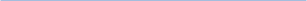 EDUCATION:University of Texas Health Science CenterMPH	May 2019University of North TexasBachelor of Arts, Biochemistry	May 2015SharePointAdobe AcrobatMicrosoft WordGCPAttention to DetailCommunication MS ExcelProjectCustomer ServiceVisioJiraMicrosoft Office ARGUS/SalesforceTeamwork Collaboration Skills